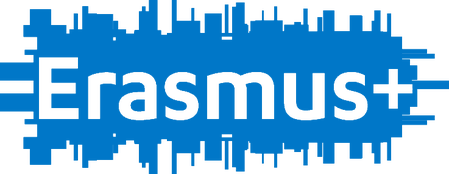 ProgramErasmus+Kľúčová akciaVzdelávacia mobilita jednotlivcovAkciaMobilita učiacich sa a zamestnancovTyp akcieMobilita pracovníkov v oblasti školského vzdelávaniaVýzva2017Číslo zmluvy2017-1-SK01-KA101-035117Názov projektuInovácia metód pre výučbu anglického jazykaTrvanie projektu12 mesiacovZačiatok projektu08/07/2017Koniec projektu09/07/2018Národná agentúra organizácie príjemcuSlovenská akademická asociácia pre medzinárodnú spoluprácuProgramErasmus+Kľúčová akciaVzdelávacia mobilita jednotlivcovAkciaMobilita učiacich sa a zamestnancovTyp akcieMobilita pracovníkov v oblasti školského vzdelávaniaVýzva2018Číslo zmluvy2018-1-SK01-KA101-046210Názov projektuRozvíjanie vyučovacích zručnostíTrvanie projektu12 mesiacovZačiatok projektu13/08/2018Koniec projektu12/08/2019Národná agentúra organizácie príjemcuSlovenská akademická asociácia pre medzinárodnú spoluprácu